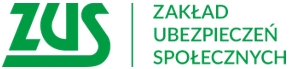 WEEKEND DLA UKRAINY W INSPEKTORACIE ZUS W SANOKU26 i 27 marca br. w godz. 9.00-15.00 Inspektorat ZUS w Sanoku organizuje akcję  „WEEKEND DLA UKRAINY”. W tych dniach obywatele Ukrainy będą mogli złożyć wnioski 
o świadczenia dla rodziny.Obywatelom Ukrainy, którzy wjechali legalnie z Ukrainy do Polski po 23 lutego 2022 r. 
w związku z działaniami wojennymi i chcą pozostać w Polsce, Zakład Ubezpieczeń Społecznych będzie przyznawał i wypłacał świadczenia dla rodziny. Odpowiednie wnioski w języku ukraińskim będzie można składać tylko elektronicznie przez Platformę Usług Elektronicznych (PUE) ZUS. Kto może złożyć wniosek o wsparcie dla rodzinyWnioski o świadczenia dla rodziny, które wypłaca ZUS może złożyć osoba, która:• jest obywatelem Ukrainy albo małżonkiem obywatela Ukrainy,• jej pobyt w Polsce jest legalny,• ma pod opieką dziecko (jest jego rodzicem lub opiekunem tymczasowym), które ma ukraińskie obywatelstwo i przybyło z Ukrainy do Polski po 23 lutego 2022 r. w związku 
z działaniami wojennymi,• ma pod opieką dziecko (jest jego rodzicem lub opiekunem tymczasowym) urodzone 
w Polsce przez matkę, która jest obywatelką Ukrainy i której pobyt w Polsce jest legalny.Świadczenia dla rodzin przysługują nie dłużej niż przez okres przebywania w Polsce.Opiekuna tymczasowego albo pieczę zastępczą dla dziecka, które przybyło z Ukrainy 
w związku z działaniami wojennymi i przebywa w Polsce bez opieki ustanawia polski sąd.Jakie wsparcie dla rodziny można otrzymać z ZUS:• świadczenie wychowawcze z programu Rodzina 500+, tzw. 500+ - na każde dziecko 
w wieku do 18 lat, które mieszka w Polsce,• rodzinny kapitał opiekuńczy, tzw. RKO - na drugie i kolejne dziecko w wieku 12-35 miesięcy, które mieszka w Polsce,• dofinansowanie pobytu w żłobku - do 400 zł miesięcznie dofinansowania opłaty za pobyt dziecka w żłobku, klubie dziecięcym lub u dziennego opiekuna na:- dziecko pierwsze i jedyne w rodzinie,- dziecko pierwsze w rodzinie, jeśli na kolejne dziecko otrzymujesz RKO,- na dziecko drugie i kolejne w rodzinie w wieku przed ukończeniem 12 miesiąca i po ukończeniu 35 miesiąca życia, na które został przyznany rodzinny kapitał opiekuńczy i kapitał ten został pobrany w łącznej przysługującej wysokości.Dziecko musi być wpisane przez żłobek, klub dziecięcy lub dziennego opiekuna do rejestru żłobków i klubów dziecięcych lub wykazu dziennych opiekunów.• świadczenie z programu Dobry Start, tzw. 300+ - 300 zł raz w roku na każde dziecko 
w wieku do 20 lat (lub do 24 lat w przypadku ucznia z niepełnosprawnością), które mieszka 
w Polsce i uczy się w szkole.Aby złożyć wniosek do ZUS potrzebny będzie:paszport – osoby składającej wniosek i dziecka – lub inny dokument tożsamości, na podstawie których przekroczyli granicę,zaświadczenie o nadaniu polskiego identyfikatora PESEL osoby składającej wniosek 
i dziecku,numer rachunku bankowego w Polsce,numer telefonu w Polsce i adres e-mail,orzeczenie polskiego sądu, jeśli osoba składająca wniosek jest opiekunem tymczasowym,dokument potwierdzający sprawowanie pieczy zastępczej nad dzieckiem (jeśli masz taką sytuację),dokument potwierdzający legalność pobytu i dostęp do rynku pracy w Polsce, jeśli osoba przybyła do Polski przed 24 lutego 2022 r.Zapraszamy 26-27 marca br. do Inspektoratu ZUS w Sanoku, ul. Konarskiego 20, w godz. 9.00-15.00.Oddział ZUS w Jaśle